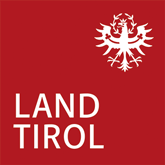 Zu erwartende Kosten Ausbau und Qualitätsverbesserung des Kinderbildungs- und Kinderbetreuungsangebotes KOSTENNur für Kinderkrippen:Nur für Kindergärten:Nur für Horte:______________________
(Unterschrift, Vertretungsbefugtes Organ)Name Antragsteller*in:Name der Einrichtung/OESTAT-Nr.: Beantragte Maßnahme: Schaffung zusätzlicher BetreuungsplätzeNettoBruttoInvestitionskosten zur Schaffung zusätzlicher Gruppen in Kinderkrippen (alle erforderlichen Räume für die neu geschaffene/n Gruppe/n samt Einrichtung)€€NettoBruttoInvestitionskosten zur Schaffung zusätzlicher Gruppen in Kindergärten (Gruppenraum für die neu geschaffene/n Gruppe/n samt Einrichtung)€€NettoBruttoInvestitionskosten zur Schaffung zusätzlicher Gruppen in Horten (Gruppenraum für die neu geschaffene/n Gruppe/n samt Einrichtung)€€